¡Un saludo para todas!programación de actividades semana 18Teniendo en cuenta que esta semana son los bimestrales de mayor intensidad, entonces, tendremos dos encuentros para el repaso del bimestral: 

24 agosto- Sesión virtual 7am: Repaso de bimestral – Matemáticas. 25 agosto- sesión virtual 1pm: Repaso de bimestral – Física.COLEGIO EMILIA RIQUELME   Actividades virtuales COLEGIO EMILIA RIQUELME   Actividades virtuales COLEGIO EMILIA RIQUELME   Actividades virtuales COLEGIO EMILIA RIQUELME   Actividades virtuales 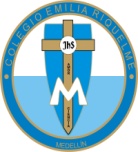 Fecha:24 de agostoAsignatura:   Matemáticas y físicaGrado:10°Docente: Daniel Castaño AgudeloDocente: Daniel Castaño Agudelo